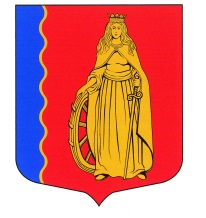 СОВЕТ ДЕПУТАТОВМУНИЦИПАЛЬНОГО ОБРАЗОВАНИЯ«МУРИНСКОЕ СЕЛЬСКОЕ ПОСЕЛЕНИЕ»ВСЕВОЛОЖСКОГО РАЙОНАЛЕНИНГРАДСКОЙ ОБЛАСТИРЕШЕНИЕп. Мурино                                                                        № 15 от 20 июня 2018 г.         В целях приведения Устава муниципального образования «Муринское сельское поселение» Всеволожского муниципального района Ленинградской области в соответствие с действующим законодательством, руководствуясь федеральным законом от 06 октября 2003 года № 131-ФЗ «Об общих принципах организации местного самоуправления в Российской Федерации», советом депутатов принятоРЕШЕНИЕ:         1. Внести в Устав муниципального образования «Муринское сельское поселение» Всеволожского муниципального района Ленинградской области (далее – Устав)  следующие изменения и дополнения:     1.1. Абзац второй части 1 статьи 1 изложить в новой редакции:«Сокращенное наименование муниципального образования – МО «Мурино»;     1.2. Пункт 9 части 1 статьи 3 изложить в новой редакции:«9) утверждение правил благоустройства территории поселения, осуществление контроля за их соблюдением, организация благоустройства территории поселения в соответствии с указанными правилами;»;     1.3. Часть 4 статьи 5 изложить в новой редакции:«4. Условием назначения местного референдума по инициативе граждан, избирательных объединений, иных общественных объединений является сбор подписей в поддержку данной инициативы, количество которых устанавливается законом Ленинградской области и не может превышать 5 процентов от числа участников референдума, зарегистрированных на территории муниципального образования в соответствии с Федеральным законом от 12.06.2002 г. № 67-ФЗ «Об основных гарантиях избирательных прав и права на участие в референдуме граждан РФ» (далее – Федеральный закон  от 12 июня 2002 года № 67-ФЗ).»;      1.4. Часть 5 статьи 5 изложить в новой редакции:«5. Инициатива проведения референдума, выдвинутая гражданами, избирательными объединениями, иными общественными объединениями, оформляется в порядке, установленном Федеральным законом от 12.06.2002 N 67-ФЗ и принимаемым в соответствии с ним законом Ленинградской области.»;       1.5. Часть 13 статьи 5 изложить в новой редакции:«13. Гарантии прав граждан на участие в местном референдуме, а также порядок подготовки и проведения местного референдума устанавливаются Федеральным законом от 12.06.2002 г. № 67-ФЗ и принимаемыми в соответствии с ним законами Ленинградской области.»;      1.6. Статью 7 дополнить частью 3 следующего содержания:«3. Голосование по вопросам изменения границ, преобразования муниципального образования назначается советом депутатов и проводится в порядке, установленном Федеральным законом от 12 июня 2002 года № 67-ФЗ, и принимаемым в соответствии с ним законом Ленинградской области, с учетом особенностей, установленных Федеральным законом от 6 октября 2003 года № 131-ФЗ.»;       1.7. В статье 11:      1) наименование статьи изложить в новой редакции:«Статья 11. Публичные слушания, общественные обсуждения»;      2) пункт 1 части 13 изложить в новой редакции:«1) проект устава муниципального образования, а также проект муниципального нормативного правового акта о внесении изменений и дополнений в данный устав, кроме случаев, когда в устав муниципального образования вносятся изменения в форме точного воспроизведения положений Конституции Российской Федерации, федеральных законов, конституции (устава) или законов субъекта Российской Федерации в целях приведения данного устава в соответствие с этими нормативными правовыми актами;»;      3) пункт 3 части 13 изложить в новой редакции:«3) проект стратегии социально-экономического развития муниципального образования;»;      4) часть 16 изложить в новой редакции:«16. Порядок организации и проведения публичных слушаний, общественных обсуждений определяется решением совета депутатов в соответствии с частью 4 статьи 28 Федерального закона от 6 октября 2003 года № 131-ФЗ.»;       1.8. Статью 17 дополнить абзацем следующего содержания:«В случаях, предусмотренных Федеральным законом от 6 октября 2003 года№ 131-ФЗ «Об общих принципах организации местного самоуправления в Российской Федерации», сход граждан может проводиться:- в населенном пункте, входящем в состав поселения, по вопросу введения ииспользования средств самообложения граждан на территории данного населенного пункта.»;       1.9. В статье 19:       1) часть 1 дополнить пунктом 7.1 следующего содержания:«7.1) полномочиями в сфере стратегического планирования, предусмотренными Федеральным законом от 28 июня 2014 года N 172-ФЗ «О стратегическом планировании в Российской Федерации»;»;      2) пункт 9 части 1 изложить в новой редакции:«9) организация сбора статистических показателей, характеризующих состояние экономики и социальной сферы муниципального образования, и предоставление указанных данных органам государственной власти в порядке, установленном Правительством Российской Федерации;»;     1.10. Часть 1 статьи 21 изложить в новой редакции:«1. Совет депутатов муниципального образования «Муринское сельское поселение» Всеволожского муниципального района Ленинградской области состоит из 20 (двадцати)  депутатов, избираемых на муниципальных выборах по многомандатным избирательным округам, образуемым на территории муниципального образования «Муринское сельское поселение» Всеволожского муниципального района Ленинградской области в соответствии с избирательным законодательством.»;      1.11. Пункт 4 части 1 статьи 22 изложить в новой редакции:«4) утверждение стратегии социально-экономического развития муниципального образования;»;       1.12. Часть 1 статьи 22 дополнить пунктом 11 следующего содержания:«11) утверждение правил благоустройства территории муниципального образования.».       1.13. Часть 6 статьи 23 изложить в новой редакции:«6. Депутаты совета депутатов осуществляют свои полномочия на непостоянной и постоянной основе. На постоянной основе работают 2 (два) депутата, избираемые советом депутатов большинством голосов от числа избранных депутатов на срок полномочий совета депутатов.».       1.14. Абзац второй части 9 статьи 23 изложить в новой редакции:«- заниматься предпринимательской деятельностью лично или через доверенных лиц, участвовать в управлении коммерческой организацией или в управлении некоммерческой организацией (за исключением участия в управлении совета муниципальных образований субъекта Российской Федерации, иных объединений муниципальных образований, политической партией, участия в съезде (конференции) или общем собрании иной общественной организации, жилищного, жилищно-строительного, гаражного кооперативов, садоводческого, огороднического, дачного потребительских кооперативов, товарищества собственников недвижимости), кроме случаев, предусмотренных федеральными законами, и случаев, если участие в управлении организацией осуществляется в соответствии с законодательством Российской Федерации от имени органа местного самоуправления;».      1.15. Часть 11 статьи 27 изложить в новой редакции:«11. Глава муниципального образования должен соблюдать ограничения, запреты, исполнять обязанности, которые установлены Федеральным законом от 25 декабря 2008 года N 273-ФЗ «О противодействии коррупции», Федеральным законом от 3 декабря 2012 года N 230-ФЗ «О контроле за соответствием расходов лиц, замещающих государственные должности, и иных лиц их доходам», Федеральным законом от 7 мая 2013 года N 79-ФЗ «О запрете отдельным категориям лиц открывать и иметь счета (вклады), хранить наличные денежные средства и ценности в иностранных банках, расположенных за пределами территории Российской Федерации, владеть и (или) пользоваться иностранными финансовыми инструментами».».       1.16. Часть 3 статьи 31 изложить в новой редакции:«3. Глава МО, возглавляющий администрацию, должен соблюдать ограничения, запреты, исполнять обязанности, которые установлены Федеральным законом от 25 декабря 2008 года N 273-ФЗ «О противодействии коррупции», Федеральным законом от 3 декабря 2012 года N 230-ФЗ «О контроле за соответствием расходов лиц, замещающих государственные должности, и иных лиц их доходам", Федеральным законом от 7 мая 2013 года N 79-ФЗ «О запрете отдельным категориям лиц открывать и иметь счета (вклады), хранить наличные денежные средства и ценности в иностранных банках, расположенных за пределами территории Российской Федерации, владеть и (или) пользоваться иностранными финансовыми инструментами».».       1.17. Статью 32 дополнить частью 3 следующего содержания:«3. В случае досрочного прекращения полномочий главы  МО, возглавляющего администрацию либо применения к нему по решению суда мер процессуального принуждения в виде заключения под стражу или временного отстранения от должности его полномочия временно исполняет один из  заместителей главы администрации муниципального образования.»;       1.18. Статью 34 изложить в новой редакции:«Статья 34. Избирательная комиссия муниципального образования        1. Избирательная комиссия муниципального образования организует подготовку и проведение муниципальных выборов, местного референдума, голосования по отзыву депутата совета депутатов муниципального образования, голосования по вопросам изменения границ муниципального образования, преобразования муниципального образования.2. Избирательная комиссия муниципального образования является муниципальным органом и не входит в структуру органов местного самоуправления муниципального образования.3. Нормативным правовым актом совета депутатов муниципального образования муниципальной избирательной комиссии может быть придан статус юридического лица. 4. Порядок возложения полномочий избирательной комиссии муниципального образования на территориальную комиссию в случаях отсутствия представительного органа муниципального образования устанавливается законом Ленинградской области. 5. Срок полномочий избирательной комиссии муниципального образования составляет пять лет. Если срок полномочий избирательной комиссии муниципального образования истекает в период избирательной кампании, после назначения референдума и до окончания кампании референдума, в которых участвует данная комиссия, срок ее полномочий продлевается до окончания этой избирательной кампании, кампании референдума. Данное положение не применяется при проведении повторных и дополнительных выборов депутатов совета депутатов муниципального образования. Полномочия избирательной комиссии муниципального образования могут быть прекращены досрочно законом Ленинградской области в случае преобразования муниципального образования. Днем досрочного прекращения полномочий такой избирательной комиссии муниципального образования является день вступления в силу закона Ленинградской области о преобразовании муниципального образования.6. Срок формирования избирательной комиссии муниципального образования составляет не более 60 дней, при этом срок приема предложений по ее составу составляет 30 дней со дня опубликования сообщения о приеме предложений.Совет депутатов муниципального образования публикует в муниципальном периодическом печатном издании сообщение о приеме предложений не ранее чем за 70 и не позднее чем за 60 дней до даты истечения срока полномочий избирательной комиссии муниципального образования предыдущего состава. Совет депутатов  муниципального образования в течение трех дней со дня опубликования этого сообщения представляет в территориальную избирательную комиссию Всеволожского муниципального района Ленинградской области экземпляр муниципального периодического печатного издания, подтверждающий факт опубликования.7.  Избирательная комиссия муниципального образования формируется в количестве шести членов с правом решающего голоса.8. Избирательная комиссия муниципального образования:1) осуществляет на территории муниципального образования контроль за соблюдением избирательных прав и права на участие в референдуме граждан Российской Федерации;2) организует подготовку и проведение муниципальных выборов, местного референдума, голосования по отзыву иных лиц, голосования по изменению границ и преобразованию;3) обеспечивает на территории муниципального образования реализацию мероприятий, связанных с подготовкой и проведением муниципальных выборов, местных референдумов, голосования по отзыву иных лиц, голосования по изменению границ и преобразованию, изданием необходимой печатной продукции;4) осуществляет на территории муниципального образования меры по обеспечению при проведении муниципальных выборов, местных референдумов, голосования по отзыву иных лиц, голосования по изменению границ и преобразованию соблюдения единого порядка распределения эфирного времени и печатной площади между зарегистрированными кандидатами, избирательными объединениями для проведения предвыборной агитации, между инициативной группой по проведению местного референдума, отзыва иных лиц и иными группами участников местного референдума, отзыва иных лиц для проведения агитации по вопросам местного референдума, отзыва иных лиц; по вопросам изменения границ и преобразования;5) осуществляет на территории муниципального образования меры по обеспечению при проведении муниципальных выборов, местных референдумов, голосования по отзыву иных лиц, голосования по изменению границ и преобразованию соблюдения единого порядка установления итогов голосования, определения результатов выборов, местных референдумов, голосования по отзыву иных лиц, голосования по изменению границ и преобразованию и соответственно их опубликования;6) осуществляет на территории муниципального образования меры по организации финансирования подготовки и проведения муниципальных выборов, местных референдумов, голосования по отзыву иных лиц, голосования по изменению границ и преобразованию, распределяет выделенные из местного бюджета и (или) областного бюджета Ленинградской области средства на финансовое обеспечение подготовки и проведения муниципальных выборов, местных референдумов, голосования по отзыву иных лиц, голосования по изменению границ и преобразованию; контролирует целевое использование указанных средств;7) оказывает правовую, методическую, организационно-техническую помощь нижестоящим избирательным комиссиям, издает в пределах своей компетенции методические материалы, устанавливает порядок осуществления различных действий и процедур, утверждает планы мероприятий, финансовые документы, а также принимает решения по иным вопросам избирательного процесса, процесса референдума, голосования по отзыву иных лиц, голосования по изменению границ и преобразованию;8) заслушивает сообщения органов местного самоуправления муниципального образования по вопросам, связанным с подготовкой и проведением муниципальных выборов, местных референдумов, голосования по отзыву иных лиц, голосования по изменению границ и преобразованию;9) утверждает необходимые формы избирательных и иных документов (или их образцы), требуемых в соответствии с законодательством Ленинградской области;10) при подготовке и проведении муниципальных выборов, местных референдумов, голосования по отзыву иных лиц, голосования по изменению границ и преобразованию устанавливает форму нагрудного знака наблюдателя;11) рассматривает жалобы (заявления) на решения и действия (бездействие) нижестоящих комиссий и принимает по указанным жалобам (заявлениям) мотивированные решения;12) осуществляет иные полномочия в соответствии с федеральным законодательством, законами Ленинградской области, настоящим Уставом.»;      1.19. Часть 2 статьи 40 изложить в новой редакции:«2. Муниципальные нормативные правовые акты, затрагивающие права, свободы и обязанности человека и гражданина, устанавливающие правовой статус организаций, учредителем которых выступает муниципальное образование, а также соглашения, заключаемые между органами местного самоуправления, вступают в силу после их официального опубликования (обнародования).»;      1.20. Пункт 4 части 2 статьи 46 изложить в новой редакции:«4) несоблюдение ограничений, запретов, неисполнение обязанностей, которые установлены Федеральным законом от 25 декабря 2008 года N 273-ФЗ «О противодействии коррупции», Федеральным законом от 3 декабря 2012 года N 230-ФЗ «О контроле за соответствием расходов лиц, замещающих государственные должности, и иных лиц их доходам», Федеральным законом от 7 мая 2013 года N 79-ФЗ «О запрете отдельным категориям лиц открывать и иметь счета (вклады), хранить наличные денежные средства и ценности в иностранных банках, расположенных за пределами территории Российской Федерации, владеть и (или) пользоваться иностранными финансовыми инструментами»;».      1.21. Часть 2 статьи 52 изложить в новой редакции:«2. В случае досрочного прекращения полномочий главы МО, до принятия решения совета депутатов об избрании главы МО, полномочия Председателя совета депутатов  исполняет старший по возрасту депутат.».2. Направить настоящее решение в Управление Министерства юстиции Российской Федерации по  Ленинградской области – для государственной регистрации изменений и дополнений в Устав муниципального образования «Муринское сельское поселение» Всеволожского муниципального района Ленинградской области.       3. После государственной регистрации опубликовать настоящее решение в газете «Муринская панорама» и на официальном сайте администрации МО «Муринское сельское поселение» Всеволожского муниципального района Ленинградской области в информационно-телекоммуникационной сети Интернет.       4. Настоящее решение вступает в силу после официального опубликования.       5. Контроль за исполнением настоящего решения возложить на постоянную комиссию  по вопросам местного самоуправления, гласности, законности и правопорядка.    Глава    муниципального образования                                                  В.Ф.ГаркавыйО  внесении изменений и дополнений в Устав муниципального образования «Муринское сельское поселение»Всеволожского муниципального района Ленинградской области 